Typ: CRS4/TFT/34Artikel-Nr.: 290416Kompakte Steuerung zur Reitbodenbewässerungnach dem "Ebbe-Flut-System".- bis zu vier Pumpen- bis zu zwei Ventileim glasfaserverstärktem Polyestergehäuse, Tür mit Sichtscheibe, grau RAL 7035,B/H/T: 300x440x200 mm inkl. KabelverschraubungenInnentür mit Bedienfeld und einem Schloss2x DoppelbartverschlussTemperaturbereich ca. 0 bis +50°CSchutzart IP 66 (bei geschlossenem Gehäuse)Schaltschrankheizung 20W mit Fix-ThermostatÜberspannungsfeinschutz zu Absicherung der ElektronikFehlerstromschutzschalter IΔn 0,3AHaupt-/Lastschalter 32A / 5,5kWNot-Schalter (H)-0-A Wasserzulauf bei Ausfall der ElektronikNot-Schalter  H-0-A Abpumpen bei Ausfall der ElektronikAnschluss:Zuleitung 1L/N/PE 230V/50/60Hz, 1x25A, max. 4 mm²4x Pumpenanschluss 0,5kW/2,5A, max. 2,5mm²2x Ventilanschluss 24VAC/0,4A/9,5VA, max. 2,5mm²3x Potentialfreie Alarmrelais 250VAC/2A1x Meldeeingang 24VDC, Externe Abschaltung / Frostwächter1x Meldeeingang 24VDC, Externer Fehler1x Spannungsabgang 24VDC/0,5A1x Analogausgang 4..20mA Niveauerfassung:1x Hochwasserschwimmerschalter1x Analogeingang 4…20mABedienung und Anzeige:-QVGA-Touch Farbdisplay, beleuchtet-USB-Schnittstelle zum Software-Update-inkl. Hand-0-Automatik Funktion über Software-Funktion Winterbetrieb manuell /  Frostwächter-LED-Anzeige für Betriebsbereitschaft / Störung-Betriebszustand zur Abpumpfunktion im Display ablesbar-Betriebszustand zur Niveauerfassung im Display ablesbar-Betriebszustand zum Wasserzulauf im Display ablesbar-Störungssummer (Tonfolge einstellbar)-Wartungs-Funktion-Störungsliste-Betriebsstunden / Schaltspiele-Sprachen: Deutsch, Englisch, Französisch,…Optionen:-LED-Blinkleuchte 24VDC Einbaumontage-LED-Blinkleuchte 24VDC mit Wandmontagewinkel-GSM-Modem in das Steuergerät nachrüstbar-Akku-Modul (2xLithium-Akkus) zur Überbrückung eines Netzausfalls-Freiluftsäule bei Bedarf auf Anfrage-Sicherheitsschloss-Frostwächter für den automatischen Winterbetrieb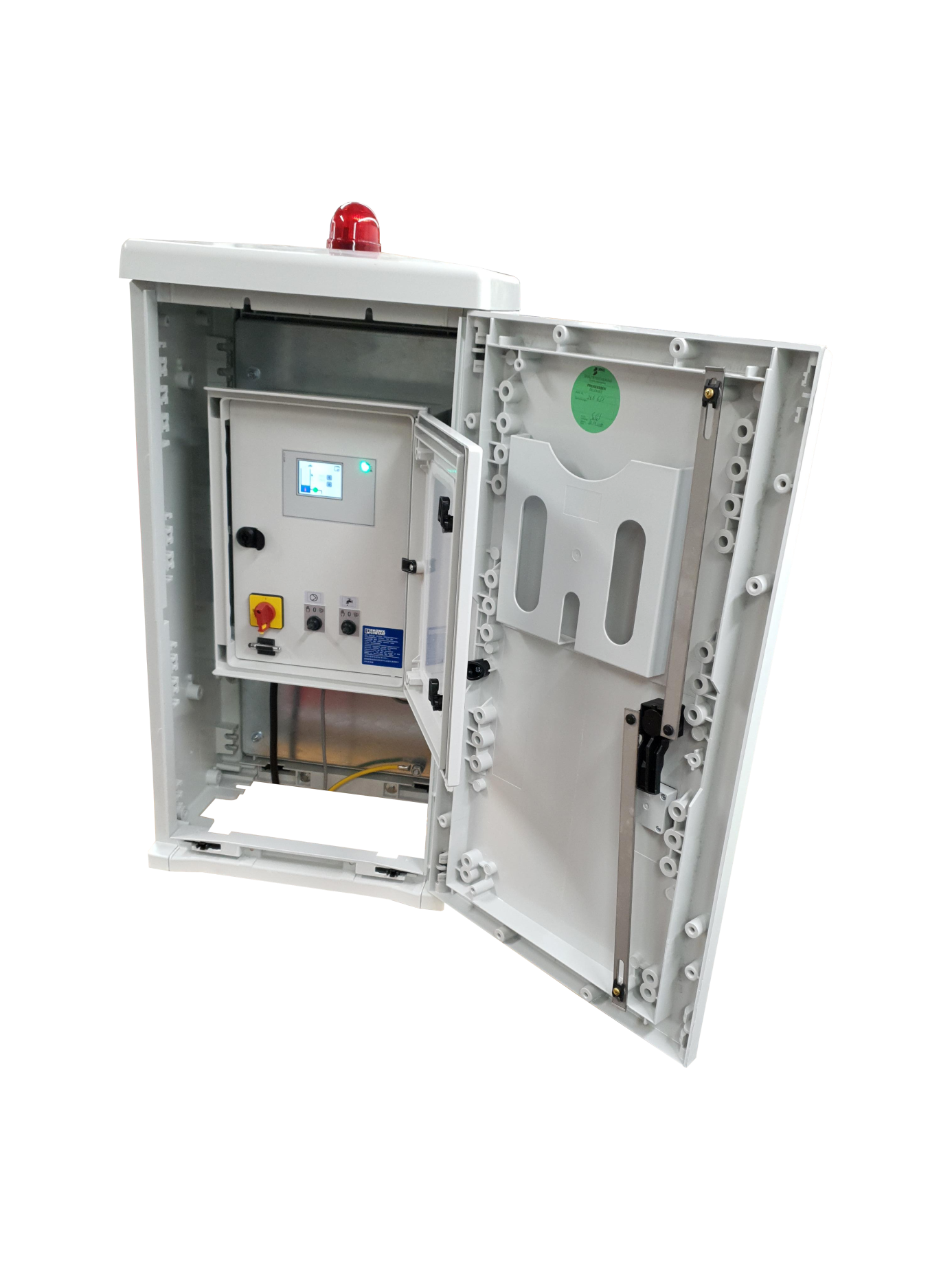 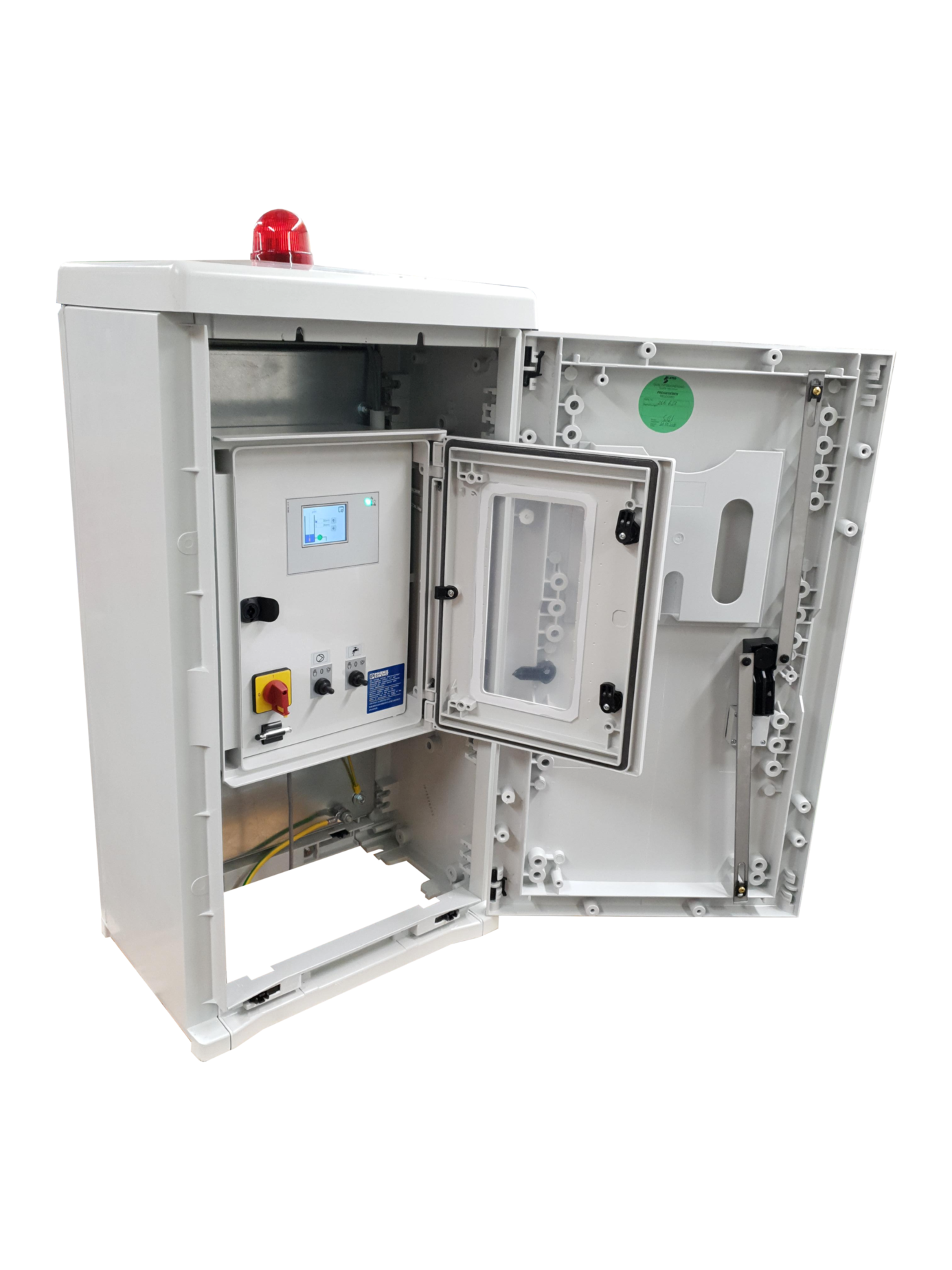 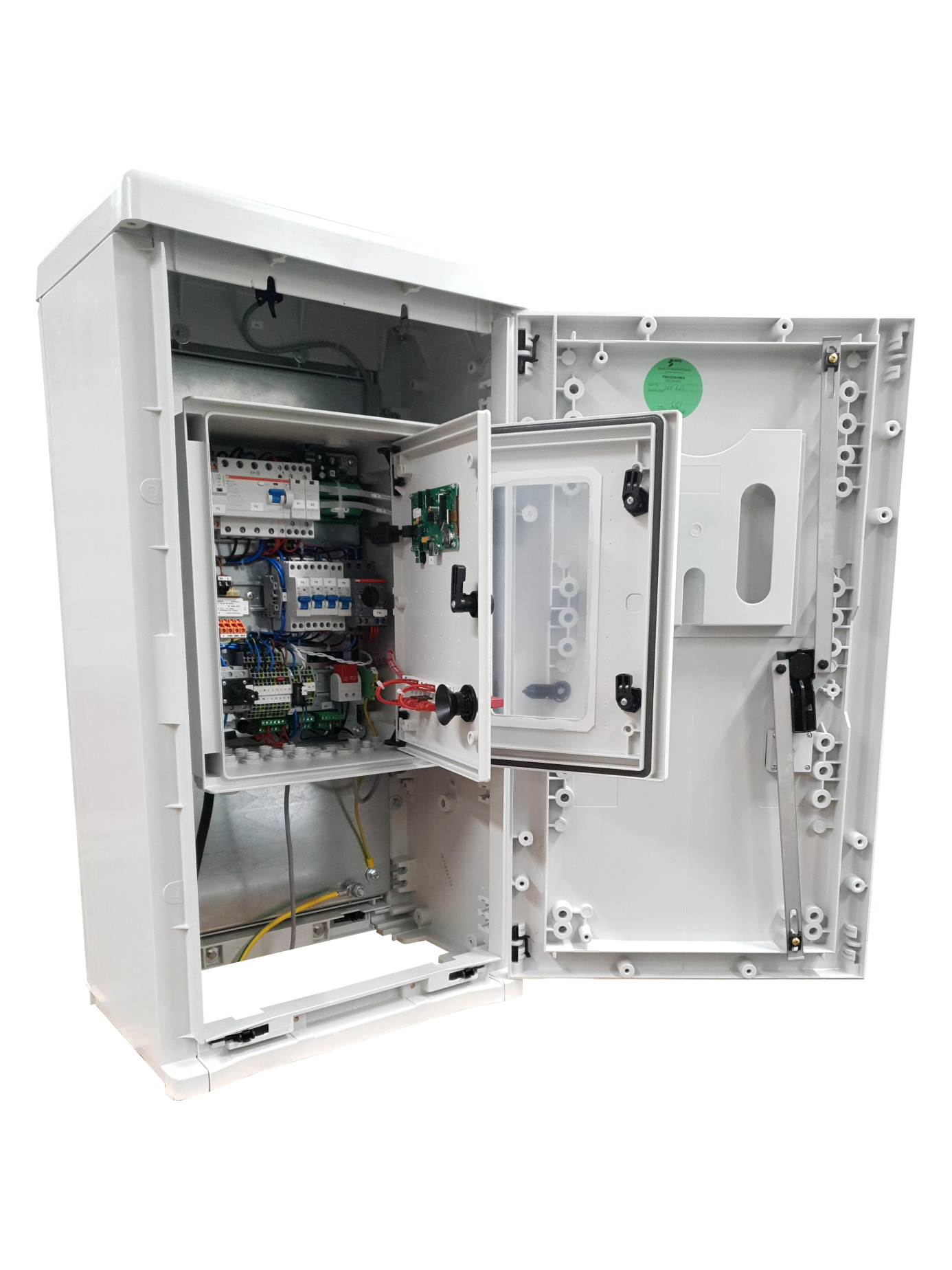 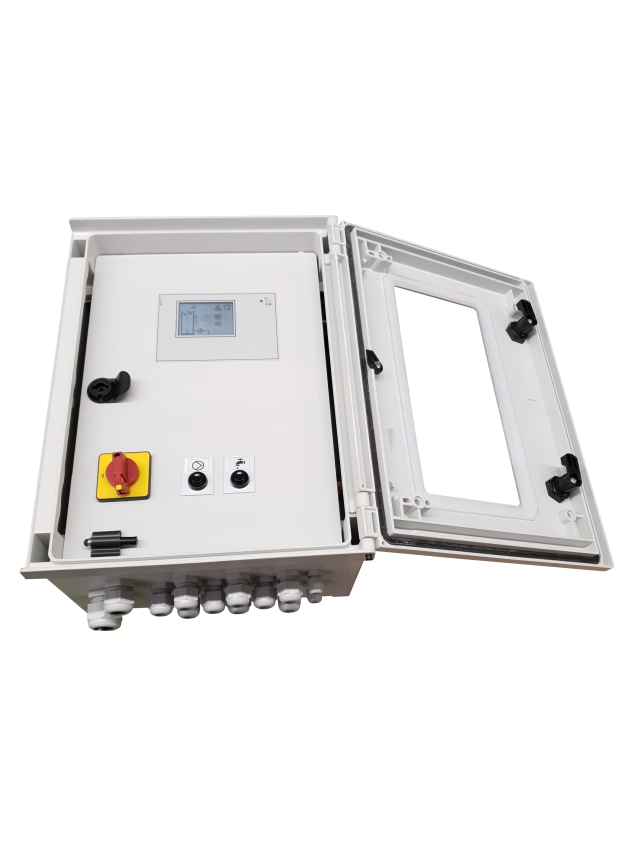 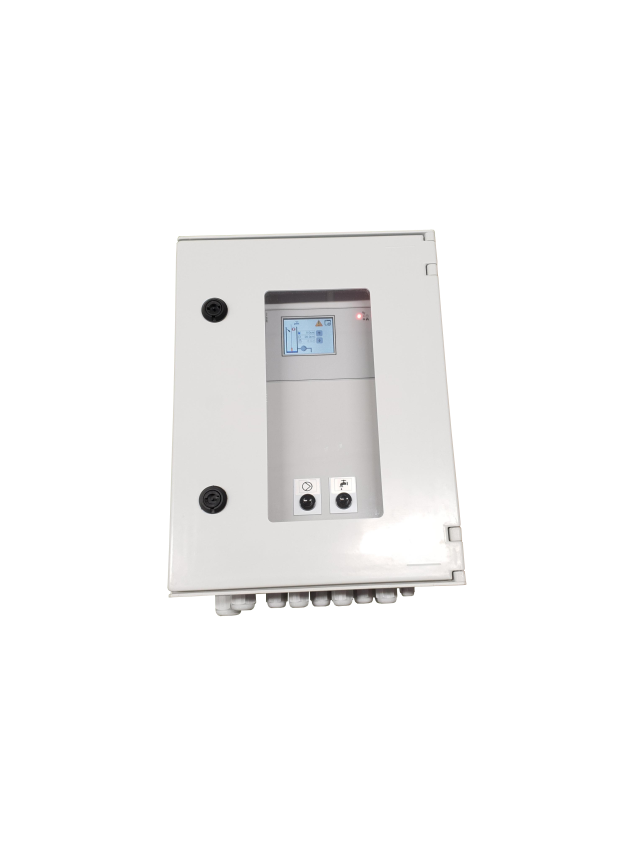 